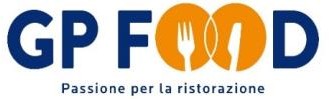 Listino "Consegne a domicilio a privati"Per ulterioni informazioni puoi contattare: Telefono 0572.636682 // Whatsapp 366.8415164 // Email: info@gpfood.itPer poter garantire il servizio, si richiede un ordine minimo di € 50,00Listino "Consegne a domicilio a privati"Per ulterioni informazioni puoi contattare: Telefono 0572.636682 // Whatsapp 366.8415164 // Email: info@gpfood.itPer poter garantire il servizio, si richiede un ordine minimo di € 50,00Listino "Consegne a domicilio a privati"Per ulterioni informazioni puoi contattare: Telefono 0572.636682 // Whatsapp 366.8415164 // Email: info@gpfood.itPer poter garantire il servizio, si richiede un ordine minimo di € 50,00Listino "Consegne a domicilio a privati"Per ulterioni informazioni puoi contattare: Telefono 0572.636682 // Whatsapp 366.8415164 // Email: info@gpfood.itPer poter garantire il servizio, si richiede un ordine minimo di € 50,00Listino "Consegne a domicilio a privati"Per ulterioni informazioni puoi contattare: Telefono 0572.636682 // Whatsapp 366.8415164 // Email: info@gpfood.itPer poter garantire il servizio, si richiede un ordine minimo di € 50,00Listino "Consegne a domicilio a privati"Per ulterioni informazioni puoi contattare: Telefono 0572.636682 // Whatsapp 366.8415164 // Email: info@gpfood.itPer poter garantire il servizio, si richiede un ordine minimo di € 50,00Listino "Consegne a domicilio a privati"Per ulterioni informazioni puoi contattare: Telefono 0572.636682 // Whatsapp 366.8415164 // Email: info@gpfood.itPer poter garantire il servizio, si richiede un ordine minimo di € 50,00Listino "Consegne a domicilio a privati"Per ulterioni informazioni puoi contattare: Telefono 0572.636682 // Whatsapp 366.8415164 // Email: info@gpfood.itPer poter garantire il servizio, si richiede un ordine minimo di € 50,00Listino "Consegne a domicilio a privati"Per ulterioni informazioni puoi contattare: Telefono 0572.636682 // Whatsapp 366.8415164 // Email: info@gpfood.itPer poter garantire il servizio, si richiede un ordine minimo di € 50,00Listino "Consegne a domicilio a privati"Per ulterioni informazioni puoi contattare: Telefono 0572.636682 // Whatsapp 366.8415164 // Email: info@gpfood.itPer poter garantire il servizio, si richiede un ordine minimo di € 50,00LISTINO VERSIONE 13LISTINO VERSIONE 13nota bene: il totale spesa è approssimativo laddove ci siano acquisti di prodotti a peso variabilenota bene: il totale spesa è approssimativo laddove ci siano acquisti di prodotti a peso variabilenota bene: il totale spesa è approssimativo laddove ci siano acquisti di prodotti a peso variabilenota bene: il totale spesa è approssimativo laddove ci siano acquisti di prodotti a peso variabilenota bene: il totale spesa è approssimativo laddove ci siano acquisti di prodotti a peso variabilenota bene: il totale spesa è approssimativo laddove ci siano acquisti di prodotti a peso variabileTotaleapprossimativo spesa iva inclusa0,00 €CategoriaCodiceDescrizione articoloNoteConfezionamento minimoU.M.Listino conIvaIva inclusaQuantità per ordine(u.m. pezzi)ImportoapprossimativoALIMENTARIACE1221ACETO DI VINO BIANCO LT 11 bottiglia da 1 ltPZ€ 1,3610%€ 0,00ALIMENTARIACE1231ACETO DI VINO ROSSO LT 11 bottiglia da 1 ltPZ€ 1,3610%€ 0,00ALIMENTARIACE1241ACETO BALSAMICO IGP LT 0,51 bottiglia da 500 mlPZ€ 1,9410%€ 0,00ALIMENTARIACE1250GLASSA ACETO BALSAMICO IGP LT 0,5 ACCADEMIA DELLA TAVOLA1 bottiglia da 500 mlPZ€ 4,4210%€ 0,00ALIMENTARIANT6000ANTIPASTO GIARDINIERA V. GR 300 NERI1 pezzoPZ€ 1,4710%€ 0,00ALIMENTARIBESC510BESCIAMELLA ML 2001 pezzoPZ€ 0,7710%€ 0,00ALIMENTARIBRIE520BRIE' MINI GR 1501 pezzo da 150 grPZ€ 1,994%€ 0,00ALIMENTARICAC1100CACAO AMARO GR 1501 pezzoPZ€ 3,0610%€ 0,00ALIMENTARICAFF100CAFFE' IN GRANI KG 1 SEL.CHEF1 busta da 1 kgKG€ 13,1922%€ 0,00ALIMENTARICANT100CANTUCCINI MANDORLA GR. 3001 confezione da 300 grPZ€ 4,9010%€ 0,00ALIMENTARICANT110CANTUCCINI FICHI E NOCI GR. 3001 pezzoPZ€ 4,9010%€ 0,00ALIMENTARICANT120CANTUCCINI CIOCCOLATO GR. 3001 pezzoPZ€ 4,3110%€ 0,00ALIMENTARICAPP700CAPPERI IN ACETO N.12 V. GR 100 NERI1 vasetto da 100 grPZ€ 1,2510%€ 0,00ALIMENTARICAR6500CARCIOFINI NERI V. GR 2901 pezzoPZ€ 3,8510%€ 0,00ALIMENTARICAR7000CARCIOFINI MARINATI V. GR 280 NERI1 pezzoPZ€ 2,7210%€ 0,00ALIMENTARICEC4151CECI GR 400 VALFRUTTA1 pezzoPZ€ 1,2710%€ 0,00ALIMENTARICET4000CETRIOLINI ACETO V. GR 305 NERI1 vasetto da 305 grPZ€ 1,4710%€ 0,00ALIMENTARICIP1000CIPOLLINE BIANCHE V. GR 310 NERI1 vasetto da 310 grPZ€ 1,5910%€ 0,00ALIMENTARICOND100CONDIRISO V. GR 280 NERI1 vasetto da 280 grPZ€ 2,1510%€ 0,00ALIMENTARICRAC100CRACKER MICHETTI CLASSICI GR 300 BARILLA1 pezzoPZ€ 2,544%€ 0,00ALIMENTARICRAC200CRACKER ALLE OLIVE GR 280 PAVESI1 pezzoPZ€ 2,354%€ 0,00ALIMENTARIDOLC510DOLCIFICANTE BUSTINE NR 200 GP FOOD1 confezione da 200 bustinePZ€ 6,6810%€ 0,00ALIMENTARIFAG2151FAGIOLI BORLOTTI GR 400 VALFRUTTA1 pezzoPZ€ 1,3110%€ 0,00ALIMENTARIFAG4150FAGIOLI CANNELLINI GR 400 DIVELLA1 pezzoPZ€ 0,9410%€ 0,00ALIMENTARIFAR1601FARINA TIPO 00 KG 11 pezzo da 1 kgKG€ 0,994%€ 0,00ALIMENTARIFAR1602FARINA TIPO 0 BIO KG 11 pezzo da 1 kgPZ€ 1,464%€ 0,00ALIMENTARIFAR1603FARINA TIPO 0 MANITOBA KG 11 pezzo da 1 kgPZ€ 1,564%€ 0,00ALIMENTARIFAR1604FARINA MIX PIZZA/FOCACCIA GR 5001 pezzo da 500 grPZ€ 2,0410%€ 0,00ALIMENTARIFAR1605FARINA PASTA FRESCA KG 11 pezzo da 1 kgPZ€ 1,464%€ 0,00ALIMENTARIFAR1940SEMILAVORATO MIX 7 CEREALI KG 5 PIVETTI1 sacchetto da 5 kgKG€ 3,074%€ 0,00ALIMENTARIFAR8600FARINA DI MAIS KG 1 (KG 10)1 pezzoKG€ 1,294%€ 0,00ALIMENTARIFARF506FARFALLE N° 93 GR. 500 DE CECCO1 pacco da 500 grKG€ 2,794%€ 0,00ALIMENTARIFORM555FORMAGGIO SPALMABILE GR 100 SALISBURGHINO1 pezzo da 100 grPZ€ 0,994%€ 0,00ALIMENTARIFUN4000FUNGHI CHAMPIGNONS V. GR 290 NERI1 pezzoPZ€ 3,2910%€ 0,00ALIMENTARIFUSI206FUSILLI N° 34 GR. 500 DE CECCO1 pacco da 500 grKG€ 2,794%€ 0,00ALIMENTARIGARI100GALLETTE DI RISO GR 150 SCOTTI1 pezzoPZ€ 1,9410%€ 0,00ALIMENTARILIE1000LIEVITO FRESCO GR 5001 pezzo da 500 grKG€ 2,7210%€ 0,00ALIMENTARILING606LINGUINE N° 7 GR. 500 DE CECCO1 pacco da 500 grKG€ 2,794%€ 0,00ALIMENTARIMAIO120MAIONESE BUSTINE GR 12 X 102 GAIA1 scatola da 102 bustinePZ€ 8,8010%€ 0,00ALIMENTARIMAIS650MAIS WAKU GR. 500 BIG CHEF1 latta da 500 grPZ€ 1,3210%€ 0,00ALIMENTARIMAIZ110AMIDO DI MAIS MAIZENA GR 2501 pezzoPZ€ 1,8710%€ 0,00ALIMENTARIMIEL100MIELE MILLEFIORI GR. 5001 barattolo da 500 grPZ€ 6,2310%€ 0,00ALIMENTARIOLI1311OLIO EXTRA V. OLIVA FILTRATO 100% ITA ML 5001 bottiglia da 500 mlPZ€ 5,204%€ 0,00ALIMENTARIOLI1331OLIO EXTRA V. OLIVA NON FILTRATO ML 2501 bottiglia da 250 mlPZ€ 2,794%€ 0,00ALIMENTARIOLI5001OLIO SEMI ARACHIDE PET LT 11 bottiglia da 1 ltPZ€ 3,624%€ 0,00ALIMENTARIOLI6001OLIO SEMI GIRASOLE PET LT 11 pezzoPZ€ 1,824%€ 0,00ALIMENTARIONE1500OLIVE NERE 280/320 L.GR 360/200 NERI1 pezzoPZ€ 1,394%€ 0,00ALIMENTARIONE6500OLIVE NERE DEN. V. GR 300 NERI1 lattina 300 grPZ€ 1,8110%€ 0,00ALIMENTARIOTO7000OLIVE NERE V. GR 320/180 NERI1 lattina 320 grPZ€ 1,714%€ 0,00ALIMENTARIOVE3000OLIVE VERDI V. GR 310 NERI1 lattina 310 grPZ€ 1,934%€ 0,00ALIMENTARIOVE6000OLIVE VERDI DEN. V. GR 310 NERI1 pezzoPZ€ 2,1510%€ 0,00ALIMENTARIPANG510PANGRATTATO GR 4001 pacco da 500 grPZ€ 1,374%€ 0,00ALIMENTARIPAPP100PAPPARDELLE EMILIANE KG1 BARILLA1 pezzoPZ€ 5,684%€ 0,00ALIMENTARIPATA150PATATINE CLASSICHE GR 190 AMICA CHIPS1 sacchetto da 190 grPZ€ 1,5910%€ 0,00ALIMENTARIPEN1006PENNE RIG. N° 41 GR. 500 DE CECCO1 pacco da 500 grKG€ 2,794%€ 0,00ALIMENTARIPEN4706PENNE PICCOLE RIG. N° 177 GR. 500 DE CECCO1 pacco da 500 grKG€ 2,764%€ 0,00ALIMENTARIPEN7006PENNE MEZZANE N.140 GR. 500 DE CECCO1 pacco da 500 grKG€ 1,714%€ 0,00ALIMENTARIPEN7546PENNE MEZZE RIG. N° 241 GR. 500 DE CECCO1 pacco da 500 grKG€ 2,794%€ 0,00ALIMENTARIPOL4001POLPA POMODORO KG 0,4 MUTTI1 latta da 500 grPZ€ 1,044%€ 0,00ALIMENTARIPOM1001POM. PELATI LATTA KG 3 ROSINA1 pezzoPZ€ 2,704%€ 0,00ALIMENTARIPOM1100POMODORINI GIALLI LATTA 400 GR ROSINA1 latta da 400 grPZ€ 1,294%€ 0,00ALIMENTARIPOM1601POM. PELATI LATTA KG 3 SEL.CHEF1 pezzoPZ€ 2,904%€ 0,00ALIMENTARIPOM3502POMODORI PELATI GR 400 MUTTI1 pezzoPZ€ 1,144%€ 0,00ALIMENTARIPOM6001POM. PELATI KG 2,625 S. PIZZA PRIMETTA1 latta da 2,625 kgPZ€ 3,774%€ 0,00ALIMENTARIPOM6051POM. PELATI KG 2,625 PRIMETTA1 pezzoPZ€ 3,924%€ 0,00ALIMENTARIPOM7001POMODORO PASSATA GR 500 POMI1 latta da 400 grPZ€ 0,944%€ 0,00ALIMENTARIPURE510PURE' PATATE GR 225 KNORR1 pezzoPZ€ 1,8210%€ 0,00ALIMENTARIRISO501RISO ARBORIO KG 11 pacco da 1 kgKG€ 3,384%€ 0,00ALIMENTARIRISO511RISO CARNAROLI KG 11 pacco da 1 kgKG€ 3,384%€ 0,00ALIMENTARISAIW100CRACKER TUC GR 100 X 3 SAIWA1 confezione da 3 pezziPZ€ 3,794%€ 0,00ALIMENTARISPAG206SPAGHETTI N° 12 GR. 500 DE CECCO1 pacco da 500 grKG€ 2,794%€ 0,00ALIMENTARISPAG606SPAGHETTINI N° 11 GR. 500 DE CECCO1 pacco da 500 grKG€ 2,794%€ 0,00ALIMENTARISUGO100SUGO AMATRICIANA GR 400 BARILLA1 pezzoPZ€ 2,3710%€ 0,00ALIMENTARISUGO110SUGO RAGU' CLASSICO GR 180 X 2 BARILLA1 confezione da 2 pezziPZ€ 3,2810%€ 0,00ALIMENTARISUGO120SUGO PESTO SICILIANA GR 190 BARILLA1 pezzoPZ€ 3,2810%€ 0,00ALIMENTARISUGO130SUGO ARRABBIATA GR 400 BARILLA1 pezzoPZ€ 1,6910%€ 0,00ALIMENTARISUGO140SUGO ALLE OLIVE GR 400 BARILLA1 pezzoPZ€ 2,2910%€ 0,00ALIMENTARISUGO150SUGO POMODORO GR 400 BARILLA1 pezzoPZ€ 1,6910%€ 0,00ALIMENTARISUGO160SUGO PESTO ALLA GENOVESE GR 190 BARILLA1 pezzoPZ€ 2,7310%€ 0,00ALIMENTARITAGL951TAGLIATELLINE SEMOLA N°204 GR.500 DE CECCO1 pacco da 500 grKG€ 4,184%€ 0,00ALIMENTARITOMI610TOMINO BOSCAIOLO GR 180 X 22 tomini da 180 gr l'unoPZ€ 2,634%€ 0,00ALIMENTARITON6000TONNO OL.OLIVA L. GR 160 X 2 CAMPOS2 lattine da 160 grPZ€ 4,2410%€ 0,00ALIMENTARITON7000TONNO OL.OLIVA L. GR 80 X 3 CAMPOS3 lattina da 80 grPZ€ 3,6810%€ 0,00ALIMENTARITOR5006TORTIGLIONI N° 23 GR. 500 DE CECCO1 pacco da 500 grKG€ 2,794%€ 0,00ALIMENTARIUOV3500UOVA CONFEZIONE X 61 confezione da 6 uovaPZ€ 2,7510%€ 0,00ALIMENTARIWAFE100QUADRATINI GR 250 LOACKER1 pezzoPZ€ 4,1610%€ 0,00ALIMENTARIZUCC481ZUCCHERO KG 11 pacco da 1 kgKG€ 1,3110%€ 0,00ALIMENTARIZUCC491ZUCCHERO CANNA KG 11 pacco da 1 kgKG€ 2,1510%€ 0,00BEVANDEACQ3000ACQUA NATURALE PET LT 1,5confezione da 6 pezziCF€ 3,3622%€ 0,00BEVANDEACQ3020ACQUA NATURALE PET LT 0,5confezione da 24 pezziCF€ 8,4222%€ 0,00BEVANDEACQ3100ACQUA GASSATA PET LT 1,5confezione da 6 pezziCF€ 3,3622%€ 0,00BEVANDEACQ3130ACQUA GASSATA PET LT 0,5confezione da 24 pezziCF€ 8,3822%€ 0,00BEVANDEBIL1000BIRRA PILS LATTINA CL 33 MENABREAconfezione da 24 pezziCF€ 28,0622%€ 0,00BEVANDEBIV1150BIRRA FORST FELSENKELLER VAP CL 33confezione da 24 pezziCF€ 37,5222%€ 0,00BEVANDEBIV1400BIRRA BIONDA VAP CL 66 MENABREAconfezione da 15 pezziCF€ 28,4622%€ 0,00BEVANDEBIV1450BIRRA BIONDA VAP CL 33 MENABREAconfezione da 24 pezziCF€ 28,6522%€ 0,00BEVANDEBIV1452BIRRA BIONDA NON FILTRATA VAP CL 33 MENABREAconfezione da 24 pezziCF€ 34,1622%€ 0,00BEVANDEBIV1455BIRRA AMBRATA VAP CL 33 MENABREAconfezione da 24 pezziCF€ 35,6922%€ 0,00BEVANDEBIV1456BIRRA D. MALTO ROSSA VAP CL 33 MENABREAconfezione da 24 pezziCF€ 39,0422%€ 0,00BEVANDEBIV2100BIRRA MORETTI BAFFONE VAP CL33confezione da 24 pezziCF€ 22,8622%€ 0,00BEVANDEBIV2700BIRRA ICHNUSA VAP IT CL33confezione da 24 pezziCF€ 27,7822%€ 0,00BEVANDEBIV2750BIRRA ICHNUSA NON FILTRATA VAP CL 33confezione da 24 pezziCF€ 32,8022%€ 0,00BEVANDEBIV8000BIRRA BECK'S VAP CL 33confezione da 24 pezziCF€ 25,5622%€ 0,00BEVANDEBIV8500BIRRA TENNENT'S VAP CL 33confezione da 24 pezziCF€ 48,7122%€ 0,00BEVANDEBIV9000BIRRA CORONA SINGOLA VAP CL 35,5confezione da 24 pezziCF€ 39,4522%€ 0,00BEVANDECOCA201COCA COLA PET LT 1,51 pezzoPZ€ 2,1222%€ 0,00BEVANDEESTA101ESTATHE LIMONE FERRERO PET LT 1,51 pezzoPZ€ 2,3522%€ 0,00BEVANDEESTA401ESTATHE' LIMONE BRICK CL 20 X 6confezione da 6 pezziCF€ 3,8222%€ 0,00BEVANDEESTA501ESTATHE PESCA FERRERO PET LT 1,51 pezzoPZ€ 2,3522%€ 0,00BEVANDEESTA801ESTATHE' PESCA BRIK CL 20 X 6confezione da 6 pezziCF€ 3,8222%€ 0,00BEVANDEFANT901FANTA PET LT1,51 pezzoPZ€ 1,8222%€ 0,00BEVANDESPU1000SPUMA BIONDA SAN BENEDETTO LT 1,5confezione da 6 pezziCF€ 6,2422%€ 0,00BEVANDESPU2000SPUMA CEDRO SAN BENEDETTO LT 1,5confezione da 6 pezziCF€ 6,2422%€ 0,00BEVANDESPU2500SPUMA GINGER SAN BENEDETTO LT 1,5confezione da 6 pezziCF€ 6,2422%€ 0,00BEVANDESPU3000SPUMA ARANCIA SAN BENEDETTO LT 1,5confezione da 6 pezziCF€ 6,2422%€ 0,00BEVANDESUC1501SUCCO ARANCIA SQUARE LT11 pezzoPZ€ 1,3922%€ 0,00BEVANDESUC1761SUCCO CRANBERRY LT 11 pezzoPZ€ 3,2722%€ 0,00BEVANDESUC2001SUCCO ANANAS SQUARE LT11 pezzoPZ€ 1,8122%€ 0,00BEVANDE LIQUORIAPER100APEROL BARBIERI LT 11 pezzoPZ€ 16,1922%€ 0,00BEVANDE LIQUORIAPER120APEROL SPRITZ CL. 17,5 CLUSTER X 31 pezzo da 3 bottigliettePZ€ 6,0822%€ 0,00BEVANDE LIQUORIAVE3000AVERNA LT 11 pezzoPZ€ 22,7122%€ 0,00BEVANDE LIQUORICAMP100CAMPARI BITTER LT 11 pezzoPZ€ 22,5322%€ 0,00BEVANDE LIQUORICAP1000AMARO DEL CAPO LT 11 pezzoPZ€ 27,4622%€ 0,00BEVANDE LIQUORICYNA100CYNAR LT 11 pezzoPZ€ 23,8122%€ 0,00BEVANDE LIQUORIGRP1100GRAPPA VILLA CARDEA INVECCHIATA CL 701 pezzoPZ€ 13,1922%€ 0,00BEVANDE LIQUORIGRP2000GRAPPA LE DICIOTTO LUNE CL 701 pezzoPZ€ 34,7422%€ 0,00BEVANDE LIQUORIGRP3000GRAPPA PRIME UVE BIANCHE CL 701 pezzoPZ€ 31,6722%€ 0,00BEVANDE LIQUORIJAGE100JAGERMEISTER LT 11 pezzoPZ€ 24,1722%€ 0,00BEVANDE LIQUORILIM1100LIMONCELLO LT 0,71 pezzoPZ€ 7,0422%€ 0,00BEVANDE LIQUORIMONT100MONTENEGRO CL 701 pezzoPZ€ 16,3422%€ 0,00BEVANDE LIQUORISAMB115SAMBUCA MOLINARI LT 11 pezzoPZ€ 27,1422%€ 0,00BEVANDE VINI/SPUMANTIBCA4515VINO BIANCO CL 75 FALANGHINA FREMONDOconfezione da 6 pezziCF€ 32,2722%€ 0,00BEVANDE VINI/SPUMANTIBRIK551VINO BIANCO BRIK LT 1 S.CRISPINO1 brikPZ€ 2,7122%€ 0,00BEVANDE VINI/SPUMANTIBRIK561VINO ROSSO BRIK LT 1 S.CRISPINO1 brikPZ€ 2,7122%€ 0,00BEVANDE VINI/SPUMANTIBTO6505VINO BIANCO BAG IN BOX LT 10 BRAMOSO1 confezione da 10 ltCF€ 24,5822%€ 0,00BEVANDE VINI/SPUMANTIBTO6510VINO ROSSO BAG IN BOX LT 10 BRAMOSO1 confezione da 10 ltCF€ 24,5822%€ 0,00BEVANDE VINI/SPUMANTIBTO6515VINO BIANCO IGT CL 75 POGGIO 18confezione da 6 pezziCF€ 27,3722%€ 0,00BEVANDE VINI/SPUMANTIPROS826PROSECCO DOC TREVISO CL 751 bottigliaPZ€ 6,7122%€ 0,00BEVANDE VINI/SPUMANTIPROS886SPUMANTE BRUT CL 751 bottigliaPZ€ 3,5422%€ 0,00BEVANDE VINI/SPUMANTIRTO6315VINO ROSSO IGT CL 75 POGGIO 18confezione da 6 pezziCF€ 27,3722%€ 0,00BEVANDE VINI/SPUMANTIRTO6330VINO ROSSO CHIANTI CL 75 TUFO DEL GRUCCIONEconfezione da 6 pezziCF€ 38,3322%€ 0,00CARNE FRESCACFA0110PETTO POLLO SV KG 3 MARTINI1 pezzo 3 kg circaKG€ 7,8710%€ 0,00CARNE FRESCACFA0130SOVRACOSCE POLLO VASC X3 GR 400 MARTINI1 pezzo 400 grKG€ 3,9610%€ 0,00CARNE FRESCACFA0142COSCE POLLO VASC KG 1,8 MARTINI1 pezzo 1,8 kg circaKG€ 3,9610%€ 0,00CARNE FRESCACFA0170BUSTO POLLO VASC KG 1,2 MARTINI1 pezzo 1,2 kg circaKG€ 3,7410%€ 0,00CARNE FRESCACFA0500CONIGLIO NAZIONALE VASC KG 1,2 MARTINI1 pezzo da 1,2 kg circaKG€ 6,6010%€ 0,00CARNE FRESCACFB0160VITELLONE ENTRECOTE NAZ. SV1 pezzo da circa 5 kgKG€ 18,7010%€ 0,00CARNE FRESCACFB0200VITELLONE SCAMONE CUORE NAZ.SV1 pezzo da circa 6 kgKG€ 12,9310%€ 0,00CARNE FRESCACFB0220VITELLONE GIRELLO NAZ.SV KG 3,5+1 pezzo da circa 3,75 kgKG€ 12,9310%€ 0,00CARNE FRESCACFB0280VITELLONE MUSCOLO NAZ. SV1 pezzo da circa 3,5 kgKG€ 6,9310%€ 0,00CARNE FRESCACFS0110FILONE SUINO C/C 1/2 SV NAZIONALE1 pezzo da circa 2 kgKG€ 6,1610%€ 0,00CARNE FRESCAVIT0017MACINATO FRESCO SV KG 21 pezzo da 2 kgKG€ 10,2310%€ 0,00CARNE SURGELATAGPOLL15FILETTO POLLO CORNFLAKES KG 1 FDW1 bustaPZ€ 7,1410%€ 0,00DOLCI SURGELATIGBOS250MISTO BOSCO FRUTTA GR 450 X 15 D'ARTA1 busta da 450 grPZ€ 2,864%€ 0,00DOLCI SURGELATIGEL0260TARTUFO NERO PZ 1 X 121 scatola da 12 pezziCT€ 22,7210%€ 0,00DOLCI SURGELATIGEL0270TARTUFO BIANCO PZ 1 X 121 scatola da 12 pezziCT€ 22,7210%€ 0,00DOLCI SURGELATIGEL0281DESSERT TORRONCINO PZ 1 X 121 scatola da 12 pezziCT€ 24,2610%€ 0,00DOLCI SURGELATIGEL0290LIMONE INTERO RIPIENO PZ 1 X 121 scatola da 12 pezziCT€ 33,2810%€ 0,00DOLCI SURGELATIGEL0310DESSERT PUCCINI PZ 1 X 121 scatola da 12 pezziCT€ 24,2610%€ 0,00DOLCI SURGELATIGEL0330SORBETTO GUSTO LIMONE LT 11 bottiglia da 1 ltPZ€ 9,0610%€ 0,00DOLCI SURGELATIGELA100GELATO CREMA VANIGLIA C/TUORLO UOVO GR 7501 vaschetta da 750 grPZ€ 12,8610%€ 0,00DOLCI SURGELATIGELA110GELATO NOCCIOLA PIEMONTE IGP GR 7501 vaschetta da 750 grPZ€ 12,8610%€ 0,00DOLCI SURGELATIGELA130GELATO PISTACCHIO PURO 100% GR 7501 vaschetta da 750 grPZ€ 12,8610%€ 0,00DOLCI SURGELATIGELA140GELATO CIOCCOLATO AL LATTE GR 7501 vaschetta da 750 grPZ€ 12,8610%€ 0,00DOLCI SURGELATIGELA150GELATO FRAGOLA GR 7501 vaschetta da 750 grPZ€ 12,8610%€ 0,00DOLCI SURGELATIGELA160YOGURT MAGRO 0,1% C/FERMENTI LATTICI VIVI GR 7501 vaschetta da 750 grPZ€ 12,8610%€ 0,00DOLCI SURGELATIGELA170GELATO BOCCONCINI PANNA E CIOCCOLATO GR 10 X 201 box da 20 pezzi da 10 grPZ€ 15,8510%€ 0,00DOLCI SURGELATIGELO286MATTONELLA PINOLI PZ 1 X 121 scatola da 12 pezziCT€ 26,4610%€ 0,00DOLCI SURGELATIGELO287MATTONELLA PISTACCHIO BRONTE PZ 1 X 151 scatola da 15 pezziCT€ 31,5210%€ 0,00DOLCI SURGELATIGMON400MONOPORZIONE SUFFLE'CIOCCOLATO GR.100X121 scatola da 12 pezziCT€ 19,2610%€ 0,00DOLCI SURGELATIGSFO900SFOGLIATELLA MELA GR 90 X 121 scatola da 12 pezziCT€ 11,2510%€ 0,00DOLCI SURGELATIGSFO910SFOGLIATELLA CREMA DI RISO GR 90 X 121 scatola da 12 pezziCT€ 11,2510%€ 0,00DOLCI SURGELATIGSFO920SFOGLIATELLA CREMA NOCCIOLE GR 90 X 121 scatola da 12 pezziCT€ 11,2510%€ 0,00DOLCI SURGELATIGTOR500TORTA FRUTTI BOSCO ROT. X 14 PZ. GR.14001 tortaPZ€ 17,5010%€ 0,00DOLCI SURGELATIGTOR550TORTA CHEES.COTTA FRUTTI ROT.INT.GR15001 tortaPZ€ 18,5810%€ 0,00DOLCI SURGELATIGTOR600TORTA PERE CIOCCO ROT.X 14 PZ. GR.14001 tortaPZ€ 16,8810%€ 0,00DOLCI SURGELATIGTOR710TORTA LIMONE ROT.X 14 PZ.GR.14001 tortaPZ€ 13,2610%€ 0,00DOLCI SURGELATIGTOR820TORTA MERINGATA TRANCIO GR.10001 tortaPZ€ 14,2810%€ 0,00DOLCI SURGELATIGTOR910TORTA FORESTA NERA ROT.X 12 PZ.GR.13001 tortaPZ€ 20,9610%€ 0,00DOLCI SURGELATIGTOR950CHEESE CAKE FRUTTI ROSSI ROT GR.13501 tortaPZ€ 20,5110%€ 0,00FRUTTA / VERDURA FRESCAFRUT100MELE1 pezzo circa 160 grINDICARE I PEZZI DESIDERATIKG€ 2,084%€ 0,00FRUTTA / VERDURA FRESCAFRUT110PERE1 pezzo circa 180 grINDICARE I PEZZI DESIDERATIKG€ 4,334%€ 0,00FRUTTA / VERDURA FRESCAFRUT120BANANE1 pezzo circa 190 grINDICARE I PEZZI DESIDERATIKG€ 2,084%€ 0,00FRUTTA / VERDURA FRESCAFRUT130KIWI1 pezzo circa 115 grINDICARE I PEZZI DESIDERATIKG€ 3,124%€ 0,00FRUTTA / VERDURA FRESCAFRUT140LIMONI1 pezzo circa 105 grINDICARE I PEZZI DESIDERATIKG€ 2,774%€ 0,00FRUTTA / VERDURA FRESCAFRUT150FRAGOLE VASCHETTA GR 5001 pezzo circa 500 grINDICARE I PEZZI DESIDERATIKG€ 8,324%€ 0,00FRUTTA / VERDURA FRESCAFRUT160ARANCE1 pezzo circa 275 grINDICARE I PEZZI DESIDERATIKG€ 2,954%€ 0,00FRUTTA / VERDURA FRESCAFRUT170MELONE1 pezzo circa 1 kgINDICARE I PEZZI DESIDERATIKG€ 4,854%€ 0,00FRUTTA / VERDURA FRESCAFRUT180ANANAS1 pezzo circa 2 kgINDICARE I PEZZI DESIDERATIKG€ 2,774%€ 0,00FRUTTA / VERDURA FRESCAFRUT190LAMPONI VASCHETTA GR 1251 vaschetta da 125 grINDICARE I PEZZI DESIDERATIPZ€ 3,994%€ 0,00FRUTTA / VERDURA FRESCAFRUT200MORE VASCHETTA GR 1251 vaschetta da 125 grINDICARE I PEZZI DESIDERATIPZ€ 3,994%€ 0,00FRUTTA / VERDURA FRESCAFRUT210MIRTILLI VASCHETTA GR 1251 vaschetta da 125 grINDICARE I PEZZI DESIDERATIPZ€ 3,994%€ 0,00FRUTTA / VERDURA FRESCAFRUT220PESCHE NOCI1 pezzo circa 225 grINDICARE I PEZZI DESIDERATIKG€ 5,724%€ 0,00FRUTTA / VERDURA FRESCAFRUT230MELE VERDI SMITH1 pezzo circa 200 grINDICARE I PEZZI DESIDERATIKG€ 4,004%€ 0,00FRUTTA / VERDURA FRESCAFRUT240MELE ROSSE I° SCELTA1 pezzo circa 200 grINDICARE I PEZZI DESIDERATIKG€ 4,004%€ 0,00FRUTTA / VERDURA FRESCAFRUT250LIME1 pezzo circa 45 grINDICARE I PEZZI DESIDERATIKG€ 7,804%€ 0,00FRUTTA / VERDURA FRESCAFRUT260COCOMERO1 pezzo circa 8,5 kgINDICARE I PEZZI DESIDERATIKG€ 2,554%€ 0,00FRUTTA / VERDURA FRESCAFRUT270ALBICOCCHE EXTRA VASCHETTA 1,8 KG1 vaschetta circa 1,8 kgINDICARE I PEZZI DESIDERATIKG€ 6,604%€ 0,00FRUTTA / VERDURA FRESCAFRUT280CILIEGE1 cassa da circa 2 kgINDICARE I PEZZI DESIDERATIKG€ 12,174%€ 0,00FRUTTA / VERDURA FRESCAFRUT290AVOCADO1 pezzo da circa 150 grINDICARE I PEZZI DESIDERATIKG€ 4,374%€ 0,00FRUTTA / VERDURA FRESCAFRUT300RIBES VASCHETTA GR 1251 vaschetta da 125 grINDICARE I PEZZI DESIDERATIPZ€ 4,374%€ 0,00FRUTTA / VERDURA FRESCAFRUT310SUSINE ROSSE1 pezzo da circa 60 grINDICARE I PEZZI DESIDERATIKG€ 4,004%€ 0,00FRUTTA / VERDURA FRESCAFUNG200FUNGHI PORCINI I° SCELTA1 pezzo da circa 170 grINDICARE I PEZZI DESIDERATIKG€ 24,444%€ 0,00FRUTTA / VERDURA FRESCAFUNG210FUNGHI PORCINI II° SCELTA1 pezzo da circa 170 grINDICARE I PEZZI DESIDERATIKG€ 19,244%€ 0,00FRUTTA / VERDURA FRESCAFUNG300FUNGHI COLTIVATI CHAMPIGNON1 pezzo circa 0,40 grINDICARE I PEZZI DESIDERATIKG€ 4,064%€ 0,00FRUTTA / VERDURA FRESCAPAT1001PATATE PASTA GIALLA1 pezzo circa 200 grINDICARE I PEZZI DESIDERATIKG€ 1,514%€ 0,00FRUTTA / VERDURA FRESCAVERD100ZUCCHINE1 pezzo circa 120 grINDICARE I PEZZI DESIDERATIKG€ 3,124%€ 0,00FRUTTA / VERDURA FRESCAVERD110MELANZANE1 pezzo circa 340 grINDICARE I PEZZI DESIDERATIKG€ 3,474%€ 0,00FRUTTA / VERDURA FRESCAVERD120PEPERONI ROSSI/GIALLI1 pezzo circa 280 grINDICARE I PEZZI DESIDERATIKG€ 4,334%€ 0,00FRUTTA / VERDURA FRESCAVERD130INSALATA LATTUGA1 pezzo circa 500 grINDICARE I PEZZI DESIDERATIPZ€ 1,564%€ 0,00FRUTTA / VERDURA FRESCAVERD131INSALATA MISTA BUSTA GR 1001 busta da 100 grINDICARE I PEZZI DESIDERATIPZ€ 2,294%€ 0,00FRUTTA / VERDURA FRESCAVERD132INSALATA MISTA C/CAROTE BUSTA GR 1001 busta da 100 grINDICARE I PEZZI DESIDERATIPZ€ 2,294%€ 0,00FRUTTA / VERDURA FRESCAVERD133INSALATA MISTA BUSTA KG 11 busta da 1 kgINDICARE I PEZZI DESIDERATIPZ€ 6,454%€ 0,00FRUTTA / VERDURA FRESCAVERD134INSALATA VALERIANA BUSTA GR 1001 busta da 100 grINDICARE I PEZZI DESIDERATIPZ€ 2,294%€ 0,00FRUTTA / VERDURA FRESCAVERD140CAVOLFIORE1 pezzo circa 1 kgINDICARE I PEZZI DESIDERATIKG€ 3,474%€ 0,00FRUTTA / VERDURA FRESCAVERD150CAROTE1 pezzo circa 100 grINDICARE I PEZZI DESIDERATIKG€ 1,734%€ 0,00FRUTTA / VERDURA FRESCAVERD160SEDANO1 pezzo circa 1,3 kgINDICARE I PEZZI DESIDERATIKG€ 1,914%€ 0,00FRUTTA / VERDURA FRESCAVERD170FINOCCHI1 pezzo circa 500 grINDICARE I PEZZI DESIDERATIKG€ 2,774%€ 0,00FRUTTA / VERDURA FRESCAVERD180POMODORI1 pezzo circa 140 grINDICARE I PEZZI DESIDERATIKG€ 2,954%€ 0,00FRUTTA / VERDURA FRESCAVERD182POMODORI CUORE DI BUE1 pezzo da circa 135 grINDICARE I PEZZI DESIDERATIKG€ 4,324%€ 0,00FRUTTA / VERDURA FRESCAVERD190CIPOLLE ROSSE1 pezzo circa 120 grINDICARE I PEZZI DESIDERATIKG€ 1,734%€ 0,00FRUTTA / VERDURA FRESCAVERD200AGLIO1 pezzo circa 0,90 grINDICARE I PEZZI DESIDERATIKG€ 6,934%€ 0,00FRUTTA / VERDURA FRESCAVERD210PREZZEMOLO1 pezzo circa 600 grINDICARE I PEZZI DESIDERATIKG€ 2,774%€ 0,00FRUTTA / VERDURA FRESCAVERD230BASILICO VASCHETTA GR 301 pezzo da 30 grINDICARE I PEZZI DESIDERATIPZ€ 2,105%€ 0,00FRUTTA / VERDURA FRESCAVERD240CARCIOFI1 pezzo circa 300 grINDICARE I PEZZI DESIDERATIPZ€ 1,044%€ 0,00FRUTTA / VERDURA FRESCAVERD250RUCOLA1 mazzo circa 70 grINDICARE I PEZZI DESIDERATIPZ€ 0,834%€ 0,00FRUTTA / VERDURA FRESCAVERD251RUCOLA BUSTA GR 1001 busta da 100 grINDICARE I PEZZI DESIDERATIPZ€ 2,294%€ 0,00FRUTTA / VERDURA FRESCAVERD260POMODORI CILIEGINA GRAPPOLO GR 60 CIRCA1 grappolo circa 60 grINDICARE I PEZZI DESIDERATIKG€ 5,204%€ 0,00FRUTTA / VERDURA FRESCAVERD270CIPOLLE ROSSE TROPEA1 mazzo circa 800 grINDICARE I PEZZI DESIDERATIKG€ 6,074%€ 0,00FRUTTA / VERDURA FRESCAVERD280ASPARAGI1 mazzo circa 500 grINDICARE I PEZZI DESIDERATIKG€ 10,404%€ 0,00FRUTTA / VERDURA FRESCAVERD290INSALATA ICEBERG1 pezzo circa 500 grINDICARE I PEZZI DESIDERATIPZ€ 2,604%€ 0,00FRUTTA / VERDURA FRESCAVERD300CIPOLLE BIONDE1 pezzo da circa 150 grINDICARE I PEZZI DESIDERATIKG€ 2,084%€ 0,00FRUTTA / VERDURA FRESCAVERD310CIPOLLA SCALOGNO GR 5001 vaschetta da circa 500 grINDICARE I PEZZI DESIDERATIKG€ 4,164%€ 0,00FRUTTA / VERDURA FRESCAVERD330RADICCHIO ROSSO1 pezzo da circa 300 grINDICARE I PEZZI DESIDERATIKG€ 3,484%€ 0,00FRUTTA / VERDURA FRESCAVERD340INSALATA BELGA GR 5001 vaschetta da 500 grINDICARE I PEZZI DESIDERATIPZ€ 3,484%€ 0,00FRUTTA / VERDURA FRESCAVERD350MELANZANE VIOLA TONDE1 pezzo da circa 650 grINDICARE I PEZZI DESIDERATIKG€ 4,894%€ 0,00FRUTTA / VERDURA FRESCAVERD360MENTA MAZZO1 mazzoINDICARE I PEZZI DESIDERATIPZ€ 2,7510%€ 0,00FRUTTA / VERDURA FRESCAVERD370ZENZERO1 pezzo da circa 50 grINDICARE I PEZZI DESIDERATIKG€ 11,9410%€ 0,00FRUTTA / VERDURA FRESCAVERD380SALVIA MAZZO1 mazzoINDICARE I PEZZI DESIDERATIPZ€ 2,604%€ 0,00FRUTTA / VERDURA FRESCAVERD390ALLORO VASCHETTA GR 301 vaschetta da 30 grINDICARE I PEZZI DESIDERATIPZ€ 2,294%€ 0,00FRUTTA / VERDURA FRESCAVERD400ROSMARINO MAZZO1 mazzoINDICARE I PEZZI DESIDERATIPZ€ 2,604%€ 0,00FRUTTA / VERDURA FRESCAVERD420PORRI1 pezzo da circa 115 grINDICARE I PEZZI DESIDERATIKG€ 4,894%€ 0,00FRUTTA / VERDURA FRESCAVERD430CETRIOLI1 pezzo da circa 125 grINDICARE I PEZZI DESIDERATIKG€ 3,484%€ 0,00LATTICINIBUF4000MOZZARELLA BUFALA GR125 LA MARCHESA1 pezzo da 125 grKG€ 13,984%€ 0,00LATTICINIBURR610BURRO GR 2501 pezzo da 250 grPZ€ 2,034%€ 0,00LATTICINIBURR620BURRO GR 250 LEGGERO1 pezzo da 250 grPZ€ 2,214%€ 0,00LATTICINIFDL8040FIORDILATTE CILIEGINE GR 250 MOLISE1 pezzo da 250 grPZ€ 2,044%€ 0,00LATTICINIGORG050GORGONZOLA DOLCE VASC. GR. 250 BASSI1 pezzo da 250 grKG€ 12,324%€ 0,00LATTICINIGRA5010GRANA PADANO 1/32 KG 11 pezzo da 1 kg circaKG€ 17,0510%€ 0,00LATTICINIGRA6500GRANA PADANO GRATT. GR 500 SOSTER1 busta da 500 grKG€ 13,164%€ 0,00LATTICINILATT251LATTE INTERO UHT LT. 11 pezzo da 1 ltPZ€ 1,464%€ 0,00LATTICINILATT701LATTE P.S. UHT LT. 11 pezzo da 1 ltPZ€ 1,464%€ 0,00LATTICINILATT800BEVANDA DI SOIA UHT LT 11 pezzo da 1 ltPZ€ 3,1222%€ 0,00LATTICINIMASC255MASCARPONE GR 2501 pezzo da 250 grPZ€ 3,024%€ 0,00LATTICINIMIX4000FORMAGGIO GRATTUGIATO MIX GR 500 SOSTER1 busta da 500 grKG€ 7,394%€ 0,00LATTICINIMOZ1000MOZZARELLA X PIZZA FILONE KG 11 pezzo da 1 kgPZ€ 6,194%€ 0,00LATTICINIMOZ8000MOZZARELLA BOCCONCINO GR 1001 pezzo da 125 grPZ€ 1,044%€ 0,00LATTICINIPANN110PANNA DA CUCINA UHT 200 ML1 pezzo da 200 grPZ€ 1,9810%€ 0,00LATTICINIPANN600PANNA SPRAY ZUCCHERATA ML 700 DEBIC1 bomboletta da 700 mlPZ€ 9,5210%€ 0,00LATTICINIPAR6500PARMIGIANO REGGIANO 1/32 KG 11 pezzo da 1 kg circaKG€ 20,734%€ 0,00LATTICINIPEC0250PECORINO DI PIENZA1 pecorinoKG€ 14,034%€ 0,00LATTICINIPEC0255PECORINO PIENZA ROSSO KG 1,21 pecorinoKG€ 14,574%€ 0,00LATTICINIPEC0350PECORINO NERO DI PIENZA1 pecorinoKG€ 15,104%€ 0,00LATTICINIPEC4250PECORINO ROMANO GR 250/3001 pezzo da 300 gr circaKG€ 13,164%€ 0,00LATTICINIRIC1110RICOTTA 250 GR1 pezzo da 250 grPZ€ 2,294%€ 0,00LATTICINISOTT510SOTTILETTE GIGLIETTE GR 1751 pezzo da 175 grPZ€ 1,424%€ 0,00LATTICINISTR1120STRACCHINO GR 1001 pezzo da 100 grPZ€ 1,314%€ 0,00LATTICINIYOGU100YOGURT BIANCO DOLCE GR 125 X 21 confezione da 2 pezziPZ€ 1,0910%€ 0,00LATTICINIYOGU110YOGURT FRAGOLA GR 125 x 21 confezione da 2 pezziPZ€ 1,0910%€ 0,00LATTICINIYOGU120YOGURT ALBICOCCA GR 125 X 21 confezione da 2 pezziPZ€ 1,0910%€ 0,00LATTICINIYOGU140YOGURT FRUTTI DI BOSCO GR 125 X 21 confezione da 2 pezziPZ€ 1,0910%€ 0,00PASTA SURGELATA / PRIMI PIATTIGPRI131TORTELLINI AL RAGU' GR. 300 FIORDIPRIMI1 vaschette da 300 grPZ€ 3,5210%€ 0,00PASTA SURGELATA / PRIMI PIATTIGPRI141PENNE ALL'ARRABBIATA GR.300 FIORDIPRIMI1 vaschette da 300 grPZ€ 3,5210%€ 0,00PASTA SURGELATA / PRIMI PIATTIGPRI143MEZZE PENNE POMODORO GR.300 FIORDIPRIMI1 vaschette da 300 grPZ€ 3,5210%€ 0,00PASTA SURGELATA / PRIMI PIATTIGPRI169SPAGHETTI FRUTTI MARE GR.300 FIORDIPRIMI1 vaschette da 300 grPZ€ 3,7010%€ 0,00PASTA SURGELATA / PRIMI PIATTIGPRI176RISOTTO PUNTE ASPARAGI GR.300 FIORDIPRIMI1 vaschette da 300 grPZ€ 3,5210%€ 0,00PASTA SURGELATA / PRIMI PIATTIGPRI241MEZZALUNA BURRO SALVIA GR.300 FIORDIPRIMI1 vaschette da 300 grPZ€ 3,5210%€ 0,00PASTA SURGELATA / PRIMI PIATTIGPRI271RISOTTO ZAFFERANO GR.300 FIORDIPRIMI1 vaschette da 300 grPZ€ 3,5910%€ 0,00PASTA SURGELATA / PRIMI PIATTIGPRI276RISOTTO FUNGHI PORCINI GR.300 FIORDIPRIMI1 vaschette da 300 grPZ€ 3,5210%€ 0,00PASTA SURGELATA / PRIMI PIATTIGPRI351LASAGNE CASERECCE KG. 2.51 teglia da 2,5 kgPZ€ 18,7010%€ 0,00PASTA SURGELATA / PRIMI PIATTIGPRI366GRAMIGNA PANNA E SALSICCIA GR. 350 FIORDIPRIMI1 vaschette da 300 grPZ€ 3,5210%€ 0,00PASTA SURGELATA / PRIMI PIATTIGRIP901CANNELLONI RICOTTA E SPINACI KG. 21 teglia da 2 kgPZ€ 14,3010%€ 0,00PASTA SURGELATA / PRIMI PIATTIGSEC101MELANZANE PARMIGIANA KG. 21 teglia da 2 kgPZ€ 18,7010%€ 0,00PESCE FRESCOPFAST01ASTICE VIVO CANADA GUSCIO DURO1 pezzoKG€ 24,5222%€ 0,00PESCE FRESCOPFBR002BRANZINO 300/4001 pezzoKG€ 7,7010%€ 0,00PESCE FRESCOPFBR004BRANZINO 600/8001 pezzoKG€ 9,4610%€ 0,00PESCE FRESCOPFOR002ORATE 300/4001 pezzoKG€ 7,9210%€ 0,00PESCE FRESCOPFOR004ORATE 600/8001 pezzoKG€ 8,5810%€ 0,00PESCE FRESCOPFROM03ROMBO CHIODATO 2000+1 pezzoKG€ 13,2010%€ 0,00PESCE FRESCOPFROM05ROMBO CHIODATO 1000/15001 pezzoKG€ 12,6510%€ 0,00PESCE FRESCOPFSA002SALMONE 3000/40001 pezzo intero (sfilettato anche 1 filetto)KG€ 12,6510%€ 0,00PESCE FRESCOPFVO001VONGOLE VERACI GROSSE KG 11 sacchetto da 1 kgKG€ 10,8910%€ 0,00PESCE FRESCOPFVO002VONGOLE LUPINI KG 11 sacchetto da 1 kgKG€ 5,8310%€ 0,00PESCE SURGELATOGCAL425CALAMARO ANELLI/CIUFFI C/PELLE GR. 800 CAPITAN SEA1 bustaPZ€ 9,2910%€ 0,00PESCE SURGELATOGCAL479CALAMARO PUL. PATAGONIA BLC C4 GR 9001 bustaPZ€ 11,0010%€ 0,00PESCE SURGELATOGCAL846CALAMARO PUL. APERTO PATAGONIA GR 800 MAREE1 bustaPZ€ 12,6510%€ 0,00PESCE SURGELATOGCOZ112COZZE C/GUSCIO 40/60 KG 11 bustaPZ€ 4,6810%€ 0,00PESCE SURGELATOGCOZ120COZZE C/GUSCIO KG 1 ALFRIO1 bustaPZ€ 5,7810%€ 0,00PESCE SURGELATOGFIL153FILETTO ORATA IQF 120/160 GR 7001 busta da 700 grPZ€ 12,2610%€ 0,00PESCE SURGELATOGFIL173FILETTO BRANZINO IQF 120/160 GR 7001 busta da 700 grPZ€ 11,4710%€ 0,00PESCE SURGELATOGFIL290FILETTO DI CERNIA GR 4001 bustaPZ€ 6,3410%€ 0,00PESCE SURGELATOGFIL311FILETTO DI GALLINELLA 80/120 GR 8001 bustaPZ€ 8,7210%€ 0,00PESCE SURGELATOGFIL900CODA DI ROSPO GR 3001 confezione da 300 grPZ€ 5,7810%€ 0,00PESCE SURGELATOGFIL910FILETTO TONNO PINNE GIALLE GR 2251 confezione da 225 grPZ€ 4,5810%€ 0,00PESCE SURGELATOGFIL920FILETTO MERLUZZO BUSTA KG 11 busta da 1 kgPZ€ 7,2410%€ 0,00PESCE SURGELATOGFIL930FILETTO DI SCORFANO GR 4001 confezione da 400 grPZ€ 5,6810%€ 0,00PESCE SURGELATOGGAMB22GAMB. ARGENTINA BORDO L2 KG 2 NOS1 scatola da 2 kgKG€ 11,9010%€ 0,00PESCE SURGELATOGGAMB99GAMBERI ARGENTINA SGUSCIATI GR 2251 confezione da 225 grPZ€ 6,4210%€ 0,00PESCE SURGELATOGMAZ306MAZZANCOLLE TROP. SGUSCIATE 41/50 KG 1 ECUADOR1 bustaPZ€ 12,4610%€ 0,00PESCE SURGELATOGMER900FILETTO MERLUZZO 1000/UP PV1 filettoKG€ 13,2010%€ 0,00PESCE SURGELATOGPAN110FILETTO PANGASIO GR. 800 X 101 bustaPZ€ 4,8210%€ 0,00PESCE SURGELATOGPOL161POLIPETTO 20/40 IQF GR 800 X 101 bustaPZ€ 8,1610%€ 0,00PESCE SURGELATOGPOL900POLPO COTTO TRANCETTI GR 3001 confezione da 300 grPZ€ 6,4210%€ 0,00PESCE SURGELATOGPOL990POLPO MESSICO T6 PV1 polpoKG€ 13,8210%€ 0,00PESCE SURGELATOGPREP10PREP. PER RISOTTO KG 1 SEL.CHEF1 bustaKG€ 9,1910%€ 0,00PESCE SURGELATOGPREP20PREP. MISTO SCOGLIO KG 11 bustaKG€ 9,1810%€ 0,00PESCE SURGELATOGPREP30PREP. INSALATA DI MARE KG 1 SEL.CHEF1 bustaKG€ 10,8310%€ 0,00PESCE SURGELATOGSCA010SCAMPI INTERI 21/30 GR 4001 confezione da 400 grPZ€ 5,5010%€ 0,00PESCE SURGELATOGSCA120SCAMPI INTERI 13/16 KG 11 scatola / 15 scampi circaKG€ 12,4610%€ 0,00PESCE SURGELATOGSCA130SCAMPI INTERI 17/20 KG 11 scatola / 18 scampi circaKG€ 10,2010%€ 0,00PESCE SURGELATOGSCA140SCAMPI INTERI 21/30 KG 11 scatola / 25 scampi circaKG€ 8,3110%€ 0,00PESCE SURGELATOGSEP211SEPPIA PUL. INDIA 8/12 IQF GR 8001 bustaPZ€ 11,1010%€ 0,00PESCE SURGELATOGSEP220SEPPIA PUL. INDIA 60/UP IQF GR 8001 bustaPZ€ 7,0210%€ 0,00PESCE SURGELATOGTOT410TOTANO ANELLI KG 1 X 5 FRIOPEPE1 bustaPZ€ 13,4810%€ 0,00PESCE SURGELATOGVON100VONGOLE C/GUSCIO 60/80 KG 11 bustaKG€ 5,4410%€ 0,00PRIMA COLAZIONEBISC100BISCOTTI PAVESINI GR.2001 pezzoPZ€ 3,1210%€ 0,00PRIMA COLAZIONEBISC200BISCOTTI ABBRACCI GR 350 BARILLA1 pezzoPZ€ 3,2910%€ 0,00PRIMA COLAZIONEBISC220BISCOTTI INTEGRALI GR 330 GALBUSERA1 pezzoPZ€ 3,7310%€ 0,00PRIMA COLAZIONEBISC225BISCOTTI PAN DI STELLE GR 350 BARILLA1 pezzoPZ€ 3,5010%€ 0,00PRIMA COLAZIONEBISC230BISCOTTI MACINE GR 350 BARILLA1 pezzoPZ€ 1,9810%€ 0,00PRIMA COLAZIONEBISC300BISCOTTI BAIOCCHI NOCCIOLA GR260 BARILLA1 pezzoPZ€ 2,9810%€ 0,00PRIMA COLAZIONEBISC310BISCOTTI PLASMON GR 3201 pezzoPZ€ 5,2710%€ 0,00PRIMA COLAZIONECAFF150CAFFE' MACINATO GR 250 LAVAZZA CREMA E GUSTO1 pezzoPZ€ 6,2322%€ 0,00PRIMA COLAZIONECERE100CEREALI GALBUSERA GR 300 COSI'1 pezzoPZ€ 3,7110%€ 0,00PRIMA COLAZIONECORN200CORN FLAKES GR 375 KELLOGG'S1 pezzoPZ€ 3,5110%€ 0,00PRIMA COLAZIONECORN300COCOPOPS PALLINE GR 365 KELLOGG'S1 pezzoPZ€ 4,9810%€ 0,00PRIMA COLAZIONECORN500CORNETTO CIOCCOLATO GR 290 MISURA1 confezione da 6 pezziPZ€ 3,8310%€ 0,00PRIMA COLAZIONECORN510CORNETTO ALBICOCCA GR 290 MISURA1 confezione da 6 pezziPZ€ 3,8310%€ 0,00PRIMA COLAZIONECORN520CORNETTO CLASSICO GR 290 MISURA1 confezione da 6 pezziPZ€ 3,3910%€ 0,00PRIMA COLAZIONEFATT150FETTE BISCOTTATE DORATE X 72 BARILLA1 pezzoPZ€ 3,854%€ 0,00PRIMA COLAZIONEFETT110FETTE BISCOTTATE INTEGRALI GR 320 MISURA1 pezzoPZ€ 2,814%€ 0,00PRIMA COLAZIONEMARM200CONFETTURA ARANCE GR 350 SANTA ROSA1 pezzoPZ€ 2,7610%€ 0,00PRIMA COLAZIONEMARM210CONFETTURA FRUTTI BOSCO GR 350 SANTA ROSA1 pezzoPZ€ 3,4210%€ 0,00PRIMA COLAZIONEPANB100PAN BAULETTO BIANCO GR 400 BARILLA1 pezzoPZ€ 2,074%€ 0,00PRIMA COLAZIONEPLUM200PLUMCAKE GR 330 BARILLA1 pezzoPZ€ 4,3910%€ 0,00PRIMA INFANZIAOMOG100OMOGENEIZZATI MANZO GR 80 X 2 MELLIN1 confezione da 2 pezziPZ€ 3,9410%€ 0,00PRIMA INFANZIAOMOG110OMOGENEIZZATI CONIGLIO GR 80 X 2 MELLIN1 confezione da 2 pezziPZ€ 3,9410%€ 0,00PRIMA INFANZIAOMOG150OMOGENEIZZATI FRUTTA MISTA GR 100 X 2 MELLIN1 confezione da 2 pezziPZ€ 2,1810%€ 0,00PRIMA INFANZIAOMOG160OMOGENEIZZATI PERA GR 100 X 2 MELLIN1 confezione da 2 pezziPZ€ 2,1810%€ 0,00PRIMA INFANZIAOMOG170OMOGENEIZZATI BANANA GR 100 X 2 MELLIN1 confezione da 2 pezziPZ€ 2,1810%€ 0,00PRIMA INFANZIAPANN900PANNOLINI BABY DRY JUNIOR X 17 PAMPERS1 pacco da 17 pezziPZ€ 9,4822%€ 0,00PRIMA INFANZIAPANN910PANNOLINI BABY DRY MAXI X 19 PAMPERS1 pacco da 19 pezziPZ€ 8,8022%€ 0,00PRIMA INFANZIAPANN920PANNOLINI BABY DRY MIDI X 20 PAMPERS1 pacco da 20 pezziPZ€ 8,9222%€ 0,00PRIMA INFANZIASALV100SALVIETTE CAMOMILLA SOLE E LUNA X 46 PAMPERS1 pezzoPZ€ 1,6122%€ 0,00PRODOTTI PER LA CASAACEC100ACE CANDEGGINA LT 11 pezzoPZ€ 2,8422%€ 0,00PRODOTTI PER LA CASAAIAX100AIAX BAGNO GEL LT 11 pezzoPZ€ 4,0022%€ 0,00PRODOTTI PER LA CASABOBI100CARTA BOBINA MULTIUSO XXL TENDERLY1 pezzoPZ€ 4,3422%€ 0,00PRODOTTI PER LA CASACIF1000CIF CREMA LIMONE ML 5001 pezzoPZ€ 3,0022%€ 0,00PRODOTTI PER LA CASACOCC100AMMORBIDENTE COCCOLINO BLU LT 21 pezzoPZ€ 3,8222%€ 0,00PRODOTTI PER LA CASACUKI100PELLICOLA MT 15 CUKI1 pezzoPZ€ 2,4422%€ 0,00PRODOTTI PER LA CASACUKI300CARTA FORNO FOGLI CM 30X40 X 2601 pezzoPZ€ 11,5422%€ 0,00PRODOTTI PER LA CASACUKI400ALLUMINIO MT 8 CUKI1 pezzoPZ€ 3,6622%€ 0,00PRODOTTI PER LA CASADET1000DETERSIVO LAVATRICE LT 1,15 CHANTECLAIR1 pezzoPZ€ 4,8722%€ 0,00PRODOTTI PER LA CASAFINI100FINISH POWER GEL LIMONE ML 650 X LAVASTOVIGLIE1 pezzoPZ€ 7,9122%€ 0,00PRODOTTI PER LA CASAMULT100WINNI'S MULTIUSO SPRY ML 5001 pezzoPZ€ 2,9022%€ 0,00PRODOTTI PER LA CASAROTO100CARTA ROTOLI ASCIUGATUTTO X 21 pezzoPZ€ 3,9022%€ 0,00PRODOTTI PER LA CASASACC150SACCHI IMMONDIZIA 50 X 601 pezzoPZ€ 1,5022%€ 0,00PRODOTTI PER LA CASASACG100SACCHETTI GELO 30 PZ PICCOLI CM 19 X 261 pezzoPZ€ 1,8322%€ 0,00PRODOTTI PER LA CASASACG110SACCHETTI GELO 30 PZ MEDI CM 28 X 421 pezzoPZ€ 2,0122%€ 0,00PRODOTTI PER LA CASASVEL100SVELTO LIMONE LT 11 pezzoPZ€ 2,4222%€ 0,00PRODOTTI PER LA CASATOVA200TOVAGLIOLI 38X38 BIANCHI X 401 pezzoPZ€ 1,4822%€ 0,00PRODOTTI PER LA CASAWINN100WINNI'S PAVIMENTI LT 11 pezzoPZ€ 3,9422%€ 0,00PRODOTTI PER L'IGENEASS1000ASSORBENTI LINES SETA NORMALE C/ALI X 161 pacco da 16 pezziPZ€ 4,8522%€ 0,00PRODOTTI PER L'IGENEASS1100ASSORBENTI LINES SETA ULTRA C/ALI X 111 pacco da 11 pezziPZ€ 4,7322%€ 0,00PRODOTTI PER L'IGENEASS1200ASSORBENTI LINES SETA ULTRA LUNGO C/ALI X 91 pacco da 9 pezziPZ€ 5,4922%€ 0,00PRODOTTI PER L'IGENEASS1300TAMPAX REGULAR X 301 pacco da 30 pezziPZ€ 9,9422%€ 0,00PRODOTTI PER L'IGENECART200CARTA IGIENICA X 12 TENDERLY1 pezzoPZ€ 5,4922%€ 0,00PRODOTTI PER L'IGENECOL1000COLLUTTORIO ANTIBATTERICO ML 500 LISTERINE1 pezzoPZ€ 5,4322%€ 0,00PRODOTTI PER L'IGENECOTT100PULIORECCHIE COTTON FIOC X 1001 pezzoPZ€ 1,4022%€ 0,00PRODOTTI PER L'IGENECRCO100CREMA BODY NUTRIENTE BLU ML 500 NIVEA1 pezzoPZ€ 6,6122%€ 0,00PRODOTTI PER L'IGENEDENT100DENTIFRICIO AZ PROTEZIONE FAMIGLIA ML1001 pezzoPZ€ 2,2022%€ 0,00PRODOTTI PER L'IGENEDEO1000DEODORANTE ROL-ON INVISIBLE DRY ML 50 DOVE1 pezzoPZ€ 3,3922%€ 0,00PRODOTTI PER L'IGENEDEO1100DEODORANTE SPRAY MELOGRANO ML 150 DOVE1 pezzoPZ€ 3,5122%€ 0,00PRODOTTI PER L'IGENEDISC100DISCHETTI COTONE X 1201 pezzoPZ€ 1,6822%€ 0,00PRODOTTI PER L'IGENEDOVE100DOCCIA CREMA BAGNO DOVE ML 7001 pezzoPZ€ 3,3922%€ 0,00PRODOTTI PER L'IGENEFAZZ100FAZZOLETTI VELINE 2 VELI X 150 SOFT SOFT1 pezzoPZ€ 1,8922%€ 0,00PRODOTTI PER L'IGENEGEL1000GEL DISINFETTANTE MANI ML 50 PRIMAGEL1 pezzoPZ€ 4,9822%€ 0,00PRODOTTI PER L'IGENEGEL1100GEL DISINFETTANTE MANI ML 75 SKIN ENERGY1 pezzoPZ€ 3,4222%€ 0,00PRODOTTI PER L'IGENEGEL1200GEL DISINFETTANTE MANI ML 250 SKIN ENERGY1 pezzoPZ€ 6,1022%€ 0,00PRODOTTI PER L'IGENEGEL1300SPRAY DISINFETTANTE ML 100 SKIN ENERGY1 pezzoPZ€ 4,2722%€ 0,00PRODOTTI PER L'IGENEMASC100MASCHERINE MONOUSO X 10 GP FOOD1 pacco da 10 mascherinePZ€ 17,4322%€ 0,00PRODOTTI PER L'IGENEPROF100PROFILATTICI SETTEBELLO X12 DUREX1 pezzoPZ€ 10,6522%€ 0,00PRODOTTI PER L'IGENESALV110SALVIETTE STRUCCANTI DELICATE NIVEA1 pezzoPZ€ 4,0322%€ 0,00PRODOTTI PER L'IGENESAPO100SAPONE LIQUIDO FRESH&CLEAN1 pezzoPZ€ 2,9722%€ 0,00PRODOTTI PER L'IGENESAPO110SAPONE INTIMO DELICATO ML 200 CHILLY1 pezzoPZ€ 3,6622%€ 0,00PRODOTTI PER L'IGENESHAM100SHAMPOO CLASSICO ML 225 PANTENE1 pezzoPZ€ 4,2722%€ 0,00PRODOTTI PER L'IGENESPAZ100SPAZZOLINO MENTADENT1 pezzoPZ€ 2,1122%€ 0,00PRODOTTI PER L'IGENESTRC100STRUCCANTE DETERGENTE OCCHI 2 AZIONI NIVEA1 pezzoPZ€ 6,1222%€ 0,00PRODOTTI PER L'IGENESTRC110STRUCCANTE LATTE DETERGENTE IDRATANTE ML 250 NIVEA1 pezzoPZ€ 6,0022%€ 0,00SALI E SPEZIEPEPE300PEPE NERO GRANI PET GR. 450 SEL.CHEF1 pezzoPZ€ 12,4610%€ 0,00SALI E SPEZIEPEPE350PEPE NERO MACINATO PET GR. 400 SEL.CHEF1 pezzoPZ€ 10,9910%€ 0,00SALI E SPEZIEPEPE750PEPERONCINO FRANTUMATO PET GR. 270 SEL.CHEF1 pezzoPZ€ 5,4410%€ 0,00SALI E SPEZIESALE301SALE GROSSO KG 11 pezzoKG€ 1,2622%€ 0,00SALI E SPEZIESALE351SALE FINO KG 11 pezzoKG€ 1,2622%€ 0,00SALUMIAFFE100PROSCIUTTO CRUDO PARMA VASC. 70 GR1 vaschetta da 70 grPZ€ 4,7210%€ 0,00SALUMIAFFE110PROSCIUTTO COTTO ALTA QUALITA' VASC 125 GR1 vaschetta da 125 grPZ€ 3,6210%€ 0,00SALUMIAFFE130MORTADELLA BOLOGNA IGP VASC 125 GR1 vaschetta da 125 grPZ€ 3,0110%€ 0,00SALUMIAFFE140BRESAOLA VASC 70 GR1 vaschetta da 70 grPZ€ 5,2010%€ 0,00SALUMIAFFE150SALAME MILANO VASC 80 GR1 vaschetta da 80 grPZ€ 3,0110%€ 0,00SALUMIPANC700PANCETTA A CUBETTI GR 1101 pezzo da 110 grPZ€ 1,9310%€ 0,00SALUMIPRO5410PROSCIUTTO CRUDO TRANCIO KG 21 trancio da 2 kg circaKG€ 11,8510%€ 0,00SALUMISPE7000SPECK 5 STELLE 1/4 MENDEL1 pezzo da 1 kg circaKG€ 13,4810%€ 0,00SALUMITRAN100MALLEGATO GR 400/5001 trancio da 450 gr circaKG€ 8,9810%€ 0,00SALUMITRAN110PANCETTA SENZA COTENNA GR 400/5001 trancio da 450 gr circaKG€ 12,8310%€ 0,00SALUMITRAN120SALAME TOSCANO GR 400/5001 trancio da 450 gr circaKG€ 13,7510%€ 0,00SALUMITRAN130SALAMELLA DOLCE GR 400/5001 trancio da 450 gr circaKG€ 12,2810%€ 0,00SALUMITRAN140LARDO GR 400/5001 trancio da 450 gr circaKG€ 11,9210%€ 0,00SALUMITRAN160SALAMELLA PICCANTE GR 400/5001 trancio da 450 gr circaKG€ 12,2810%€ 0,00SALUMITRAN170BRICIOLONA GR 400/5001 trancio da 450 gr circaKG€ 13,7510%€ 0,00SALUMIWUR4000WURSTEL X3 GR 250 (NR 15) DOLOMITI1 confezione da 250 grPZ€ 0,9110%€ 0,00SALUMIWUR4200WURSTEL X3 GR 250 (NR 15) PURO SUINO DOLOMITI1 confezione da 250 grPZ€ 1,2210%€ 0,00SALUMIWUR4300WURSTEL X4 GR 100 (NR 30) DOLOMITI1 confezione da 100 grPZ€ 0,5110%€ 0,00SNACK SURGELATIG570360ANELLI DI CIPOLLE PANATI KG 1 MCCAIN1 pezzoPZ€ 6,3410%€ 0,00SNACK SURGELATIGALP100ALETTE DI POLLO BUSTA KG 1 CGM1 bustaKG€ 8,8410%€ 0,00SNACK SURGELATIGBUR205VEGGIE BURGER GR. 85 KG 2,5 LUTOSA1 bustaKG€ 3,5110%€ 0,00SNACK SURGELATIGHOT100PANE HOT DOG PRETAGLIATO 36 X GR.751 cartona da 36 paniniCT€ 14,0510%€ 0,00SNACK SURGELATIGJUM100PANE JUMBO BUN PRETAGLIATO 30 X GR.711 cartona da 30 paniniCT€ 12,5210%€ 0,00SNACK SURGELATIGMOZ100MOZZARELLE PANATE PREFRITTE KG 2,5 CGM1 bustaKG€ 11,3310%€ 0,00SNACK SURGELATIGMOZ110MOZZARELLE TARTUFO PANATE KG 1 CGM1 bustaKG€ 12,1210%€ 0,00SNACK SURGELATIGOLI200OLIVE ASCOLANA PREFRITTE KG 2,5 CGM1 bustaKG€ 10,4210%€ 0,00SNACK SURGELATIGPOL100POLENTA PREFRITTA AL ROSMARINO 5XKG1 CGM1 bustaKG€ 6,6810%€ 0,00VERDURE SURGELATEGASP110ASPARAGI PUNTE KG 11 bustaKG€ 6,864%€ 0,00VERDURE SURGELATEGBIE300BIETA FOGLIA PIASTRINE GR 130 KG 2,5 SUCOR1 bustaKG€ 1,774%€ 0,00VERDURE SURGELATEGCAR250CAROTE RONDELLE KG 2,5 SUCOR1 bustaKG€ 1,824%€ 0,00VERDURE SURGELATEGCAR270CAROTINE BABY KG 2,5 SUCOR1 bustaKG€ 2,464%€ 0,00VERDURE SURGELATEGCAV150CAVOLINI BRUXELLES KG 2,51 bustaKG€ 1,934%€ 0,00VERDURE SURGELATEGCAV200CAVOLFIORE ROSETTE IQF NAZIONALE KG 2,5 SUCOR1 bustaKG€ 2,464%€ 0,00VERDURE SURGELATEGCIP150CIPOLLE INTERE BORRETTANE KG 2,5 GELPARMA1 bustaKG€ 4,024%€ 0,00VERDURE SURGELATEGFGL300FAGIOLINI FINISSIMI KG 2,5 SUCOR1 bustaKG€ 2,364%€ 0,00VERDURE SURGELATEGFIN001FINOCCHI A QUARTI 4 X 2,5 KG SUCOR1 bustaKG€ 2,504%€ 0,00VERDURE SURGELATEGFRI200FRIARIELLI KG 1 SUCOR1 bustaKG€ 2,734%€ 0,00VERDURE SURGELATEGFUN500FUNGHI PORCINI INTERI I° KG 1 URBANI TARTUFI1 bustaKG€ 16,444%€ 0,00VERDURE SURGELATEGFUN600FUNGHI PORCINI LAMELLATI I° KG 1 URBANI TARTUFI1 bustaKG€ 16,444%€ 0,00VERDURE SURGELATEGFUN700FUNGHI PORCINI CUBETTI I° KG 1 URBANI TARTUFI1 bustaKG€ 10,234%€ 0,00VERDURE SURGELATEGMEL200MELANZANE GRIGLIATE FETTE KG 1 SUCOR1 bustaKG€ 4,074%€ 0,00VERDURE SURGELATEGMIN200MINESTRONE 14 VERDURE KG 2,5 SUCOR1 bustaKG€ 1,824%€ 0,00VERDURE SURGELATEGPAT405PATATE STICK KG 2,5 FARMFRITES1 bustaKG€ 2,3810%€ 0,00VERDURE SURGELATEGPAT412PATATE STICK JULIENNE KG 2 FINEST1 bustaKG€ 2,6110%€ 0,00VERDURE SURGELATEGPAT420PATATE STICK FORNO KG 2 FARMFRITES1 bustaKG€ 3,6310%€ 0,00VERDURE SURGELATEGPAT428PATATE A SPICCHI KG 2,5 FARMFRITES1 bustaKG€ 2,4910%€ 0,00VERDURE SURGELATEGPAT430PATATE CUBETTONI KG 1 FARMFRITES1 bustaKG€ 2,6110%€ 0,00VERDURE SURGELATEGPAT432PATATE ROUND CUT KG 2 FINEST1 bustaKG€ 2,7210%€ 0,00VERDURE SURGELATEGPAT435CROCCHETTE PATATE KG 1X12 FARMFRITES1 bustaKG€ 2,4910%€ 0,00VERDURE SURGELATEGPEP200PEPERONI GRIGLIATI R/G KG 1 SUCOR1 bustaKG€ 5,204%€ 0,00VERDURE SURGELATEGPIS300PISELLI FINISSIMI KG 2,5 SUCOR1 bustaKG€ 2,734%€ 0,00VERDURE SURGELATEGSOF200SOFFRITTO MISTO KG 1 SUCOR1 bustaKG€ 2,144%€ 0,00VERDURE SURGELATEGSPI300SPINACI FOGLIA PIASTRINE GR 130 KG 2,5 SUCOR1 bustaKG€ 1,824%€ 0,00VERDURE SURGELATEGZUC150ZUCCHINE GRIGLIATE KG 1 SUCOR1 bustaKG€ 4,614%€ 0,00